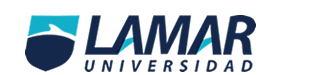 Universidad Guadalajara LamarDiana Citlalli Álvarez SánchezLicenciatura en Turismo 8ºMateria: Administración de congresos, convencionesy exposicionesProfesora: Jazmín Trujillo García Toral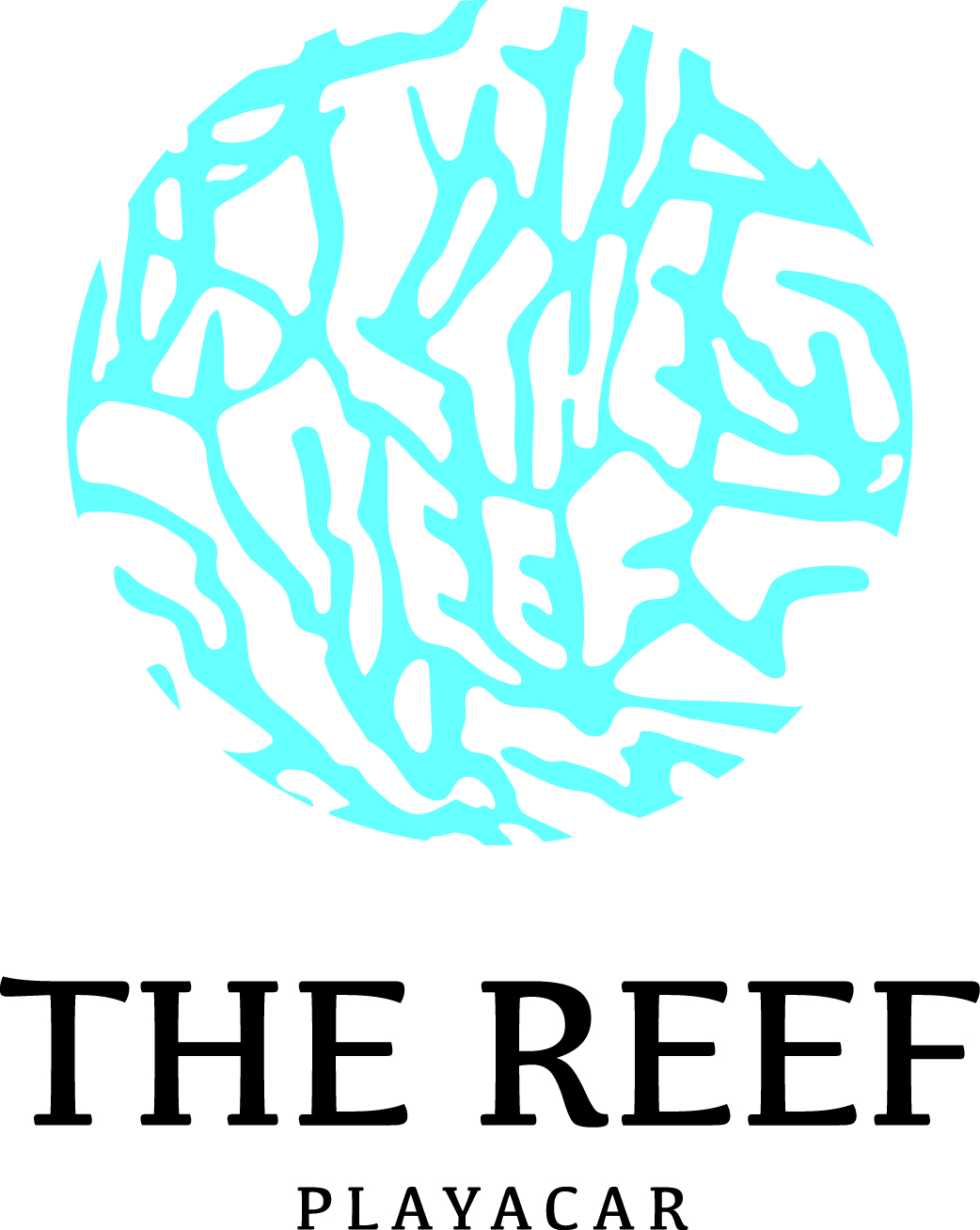 CONTRATO Y COTIZACIONCon GR – CAPGEMINI – INTA Mayo 11, 2016INFORMACION DE CONTACTOBruno Soto – reservaciones@arribatours.comCompañía: ARRIBA TOURSNombre			          : GR – CAPGEMINI - INTFechas                                             : Del 28 al 31 de Octubre de 2016Núm. De noches		          : 3 nochesHabitaciones  	                          : 15 habitacionesTarifas en Paquete Standard          Sencilla: $110            Doble: $73             Triple: $68      Menores: GRATIS    CONDICIONES GENERALES PARA EL GRUPOLas tarifas son netas todo incluido, por persona, por noche en dólares americanos Las tarifas mencionadas incluyen impuestos y propinas.Check in - 15:00 horas / Check out – 12:00 horas. Se consideran niños, a partir de los 4 años hasta los 12 años.Máxima ocupación: 3 adultos (mayor de 12 años)  o 2 adultos y 2 menores de 12 años.  Cotización en base a habitación estándar ( se puede realizar upgrades )Tarifas para un mínimo de 4 noches Esta tarifa no podrá ser modificada en caso de que se tenga un especial o una promoción ya que se firme el presente contrato y se haga el bloqueo de habitaciones. Estas tarifas, y mínimo de noches, se aplicaran únicamente para el grupo (GR – CAPGEMINI- INT)A partir de la cuarta habitación Sencilla, la tarifa queda sujeta a autorización del Hotel.El Hotel acepta un máximo del 25 % de menores basados en el total de adultos hospedados ( si se requieren mas menores es negociable directamente con el Hotel)Las tarifas deben ser mostradas al publico con un mínimo de 25 % de mark up POLITICAS DE PAGOPara bloquear las habitaciones del grupo, el hotel requiere los siguientes pagos:Pago para bloquear las habitaciones / 18 de Mayo, 2016  	= 1era noche de todos los cuartos.Segundo pago    50% restante             /  10 de Julio, 2016  Saldo Final     100%                                / 2 de Septiembre, 2016 En caso de presentarse un cierre de ventas por alta ocupación, el hotel se reserva el derecho de solicitar el pago completo  del saldo pendiente de todas las habitaciones para tener la garantía completa del bloqueo.  Al recibir el aviso, se tienen 24 horas para realizar el pago para seguir manteniendo el bloqueo. No hay cargos por cancelaciones hechas con más de 90 días de anticipación. De 89 a 45 días antes de la llegada, se puede un máximo de 3 habitaciones sin cargo después de este número, aplica el cargo de 1 noche de penalización a partir de la 4ta. Habitación cancelada. De 44 a 15 días antes de la llegada, se puede cancelar un máximo de 2 habitaciones sin cargo después de este número aplica el cargo de 2 noches de penalización a partir de la 3ra Habitación cancelada. De 14 a 7 días antes de la llegada, aplica el cargo de 3 noches de penalización  por habitaciones canceladas.  Penalización de la estancia total por habitaciones canceladas con menos de 7 noches antes de la llegada o no show.Penalización de la estancia total por habitaciones canceladas en  fechas cerradasRegistro especial para el grupo (todos deben llegar al mismo tiempo).Cóctel de bienvenida (previa solicitud y solo si el grupo está llegando al mismo tiempo).  Atención personal de la encargada de grupos.Coctel de una hora con bebidas locales (Área a asignar por el Hotel / Grupo mínimo de 15 pax)10 % de descuento en servicios de spa ( no incluye peinados y maquillaje)10 % de descuento en servicios de coffe breaks y cenas de gala.Cambios con menos de 20 días antes de la llegada genera un cargo adicional de $20usd por cambio.El presente acuerdo y cotización, tienen una validez  hasta el 18 de Mayo de 2016. Después de esta fecha se tendría que hacer una revisión de la disponibilidad y de la tarifa y fechas de pago y cancelación.La firma del contrato solo garantiza las tarifas especificadas en el mismo, el bloqueo del grupo está sujeto al efectuar el anticipo de la primera noche de todos los cuartos.En caso de requerir una cena o evento especial para el grupo fuera del todo incluido, se cotizará por separado como evento. Es necesario solicitar el servicio con un mínimo de 30 días antes de la llegada del grupo. Las tarifas mencionadas son específicamente para un mínimo de 3 noches.Estas tarifas son confidenciales por lo que no puede hacer uso de ellas directamente o de mostrar este convenio al cliente directamente, de lo contrario el contrato se anula y el hotel se reserva el derecho de volver a tener relación comercial nuevamente con esta empresa en caso de que infrinja este punto. Para poder hacer válido el presente acuerdo, es necesario que se tenga el file completo con la siguiente información:Contrato y cotización con firma en todas las hojas por parte de Lucrecia RecinosFormulario de Registro para el Grupo. Los pagos deben estar al corriente.Recibir el rooming list final del grupo con un mínimo de 20 días antes de la llegada. The Reef PlayacarPesos:Beneficiario:   Inmobiliaria Kasamarina, S.A. de C.V.Banco:             Santander Serfin, S.A / Sucursal 825 / Plaza Progreso, Playa del CarmenCuenta:           65-501750446Clabe:              014694655017504469Dólares:Beneficiario:   Inmobiliaria Kasamarina, S.A. de C.V.Banco:             Santander Serfin, S.A. / Sucursal 825 / Plaza Progreso, Playa del CarmenCuenta:           82-500280663Clabe:              014694825002806630SWIFT:             BMSXMXMMXXXHABITACIONES UPGRADESSUPERIOR ROOM - INCLUYE:PAQUETE DE HABITACIÓN ESTANDAR PLUS EXTRACafetera en la habitaciónBatas de baño y amenidades de lujo en las habitacionesCaja de seguridad sin costo extraMinibar con cerveza y bebidas de soda surtido diariamenteOpción de 2 restaurantes a la carta sin cargo25% de descuento en cualquier servicio de spa en The Reef SpaBotella de vino en la habitación a su llegadaSERVICIO SUPERIOR: + 10USD por persona por noche disponible en todos los tipos de habitaciones.PREMIUM ROOM - INCLUYE:SERVICIO SUPERIOR PLUS EXTRABebidas Internacionales ofrecidas en todos los bares, (vinos y champagne no están incluidos), marcas internacionales seleccionadas por el hotel.Acceso a nuestro Lounge Bar privado directamente en la playa con servicio personalizado VIPWifi incluído las 24 horasSERVICIO PREMIUM: + 20USD por persona por noche disponible en todos los tipos de habitacionesAgradeceremos su firma de aceptación al calce de este contrato antes del 4 de Diciembre de 2016 para considerar la validez del contrato y que esta propuesta ha alcanzado sus expectativas.Al firmar el presente contrato, acepta tanto las tarifas, como las políticas de pago y cancelación y demás especificaciones indicadas en este contrato. ____________________				        ________________________Carolina Wittbecker	                                                       Aceptado por_______________________			Gerente de Grupos y Eventos			       Fecha: ________________INFORMACION DEL GRUPOPOLITICAS DE CANCELACIÓNSERVICIOS ESPECIALES PARA EL GRUPOOTRAS ESPECIFICACIONESADMINISTRACIONINFORMACION BANCARIA